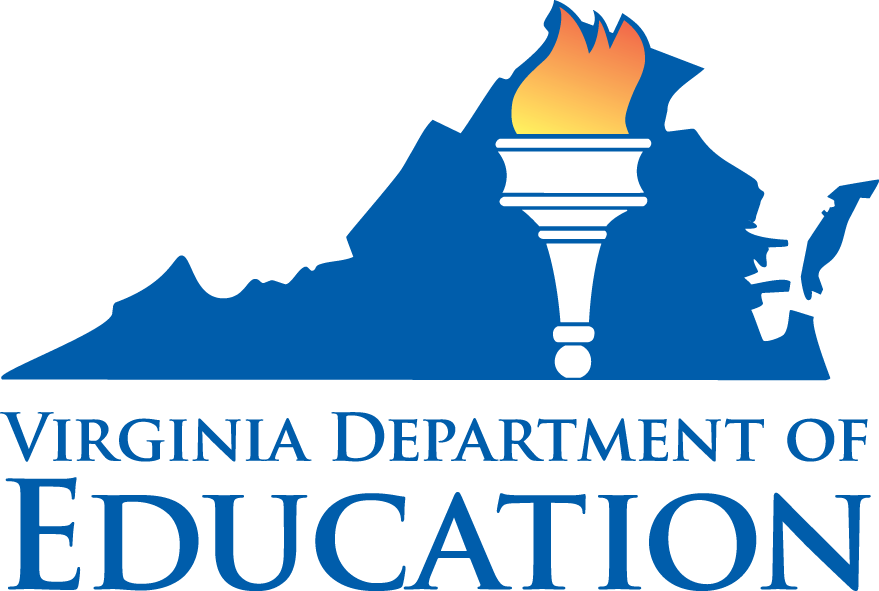 Tips for Incorporating Harvest of the Month into Salad BarsStart with familiar foods and then branch out with a “Try It Tuesday” or similar promotion. Use bright colored foods and decor on the salad bar. Mix colors in the greens. Use fewer individual cups to increase visibility of fresh, colorful foods.Give creative and descriptive names such as “fresh broccoli bites.” Display names on the salad bar and elsewhere in the lunchroom (i.e., a chalkboard). Change the offerings periodically so students are not bored.  Try braising, roasting, or blanching items occasionally for variety. Try whole fruits in attractive bowls instead of chafing dishes. Utilize the HOM Point-of-Sale signage with the farm name and location highlighted.Place the salad bar in a location where students can fill up their tray first with salad before selecting the hot entrée. Get students excited about produce by growing the Harvest of the Month featured items in a school garden, taking them on farm field trips, or inviting farmers or chefs to classrooms and cafeterias. Consider purchasing and freezing local produce in season and shifting the types of produce offered during the off-season.Resources: Center for Disease Control: Promoting and Supporting School Salad Bars. Accessed online 8 Jan 2020. https://www.cdc.gov/nccdphp/dnpao/state-local-programs/pdf/promoting_supporting_school_saladbars.pdf.pdfThe Lunch Box: Salad Bars. Accessed online 8 Jan 2020. http://www.thelunchbox.org/programs/salad-bars/operations/?tab=menu-planning-recipePhotographing School Food: A Practical Guide to Making California School Meals Look Great. Accessed online 8 Jan 2020. https://www.ecoliteracy.org/download/photographing-school-food-practical-guide-making-california-school-meals-look-great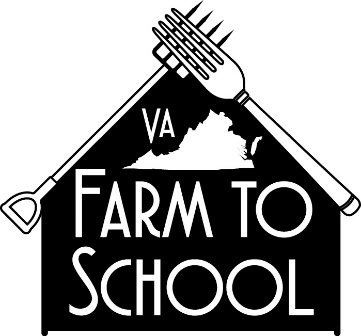 